CITY OF LONDON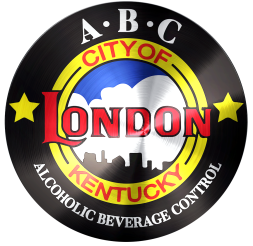 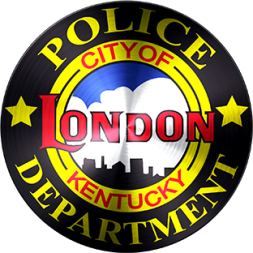 ALCOHOLIC BEVERAGE CONTROL                              § ABC Retail By The Drink Alcohol Sales Checklist §STATE LICENSE POSTED  CITY LICENSE POSTEDSIGN READING SALES OF ALCOHOLIC BEVERAGES ARE PROHIBITED TO ANY PERSON UNDER THE AGE OF 21 POSTEDHEALTH & FAMILY SIGN POSTED WARNING OF DRINKING ALCOHOL DURING PREGNANCY ALCOHOL SERVER TRAINING HAS BEEN COMPLETEDRECEIPTS ARE PREPARED FOR REGULATORY FEEADEQUATE OUTDOOR LIGHTING FOR PARKING IS INSTALLEDLICENSEE’S NAME AND STATE LICENSE NUMBER(S) TO BE PRINTED ON   FRONT ENTRANCE OF PREMISES IN UNIFORM LETTERS NOT LESS THAN  3” (INCHES) HIGH. AS AN EXAMPLE:     056-LD-222           JOHN DOE, INC.                                                        503 South Main Street          London, KY 40741                  PHONE: 606/878-7004          FAX: 606/878-9758